СИБИРСКИЙ ФЕДЕРАЛЬНЫЙ УНИВЕРСИТЕТhttps://www.sfu-kras.ru/https://admissions.sfu-kras.ru/exams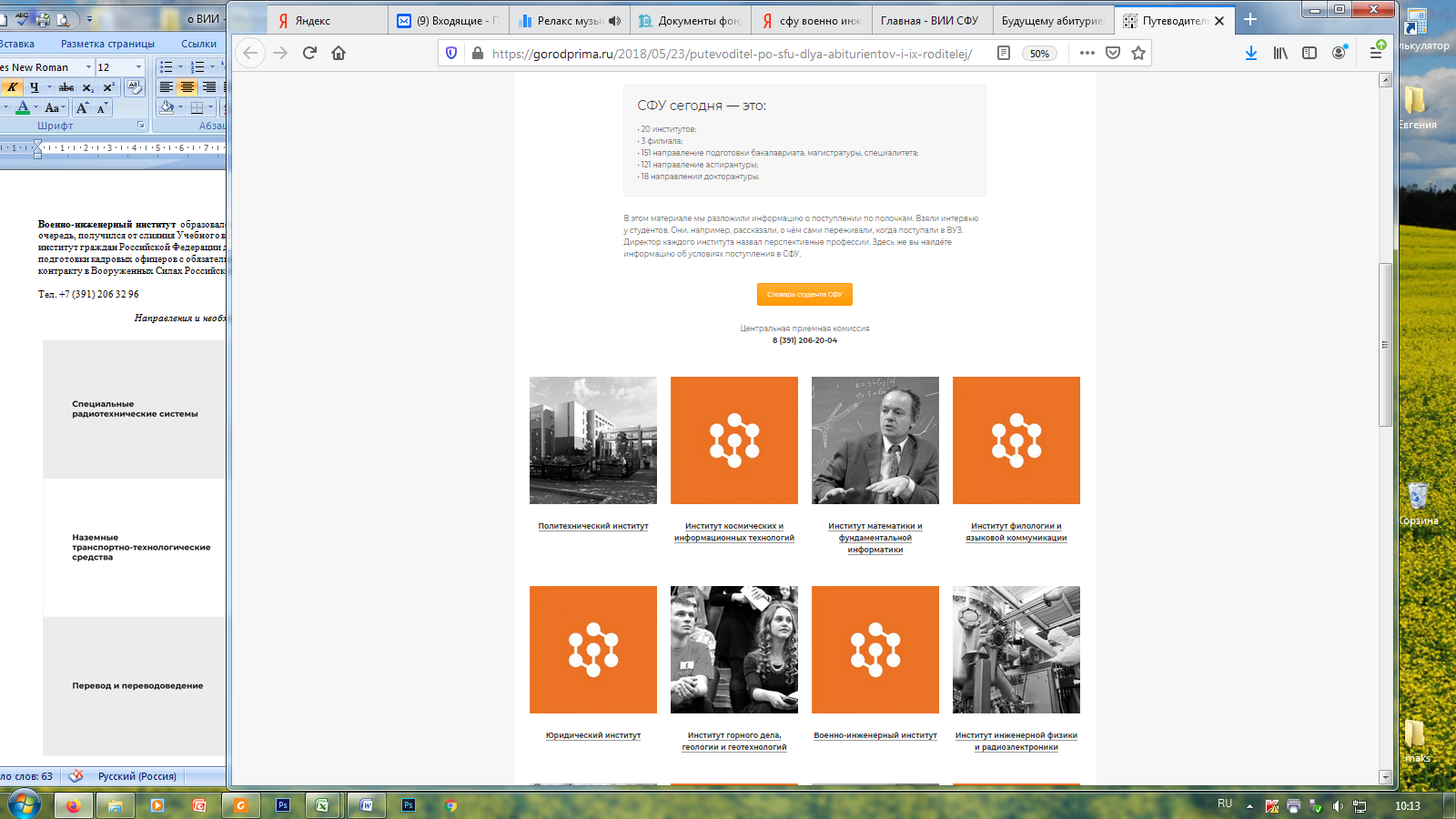 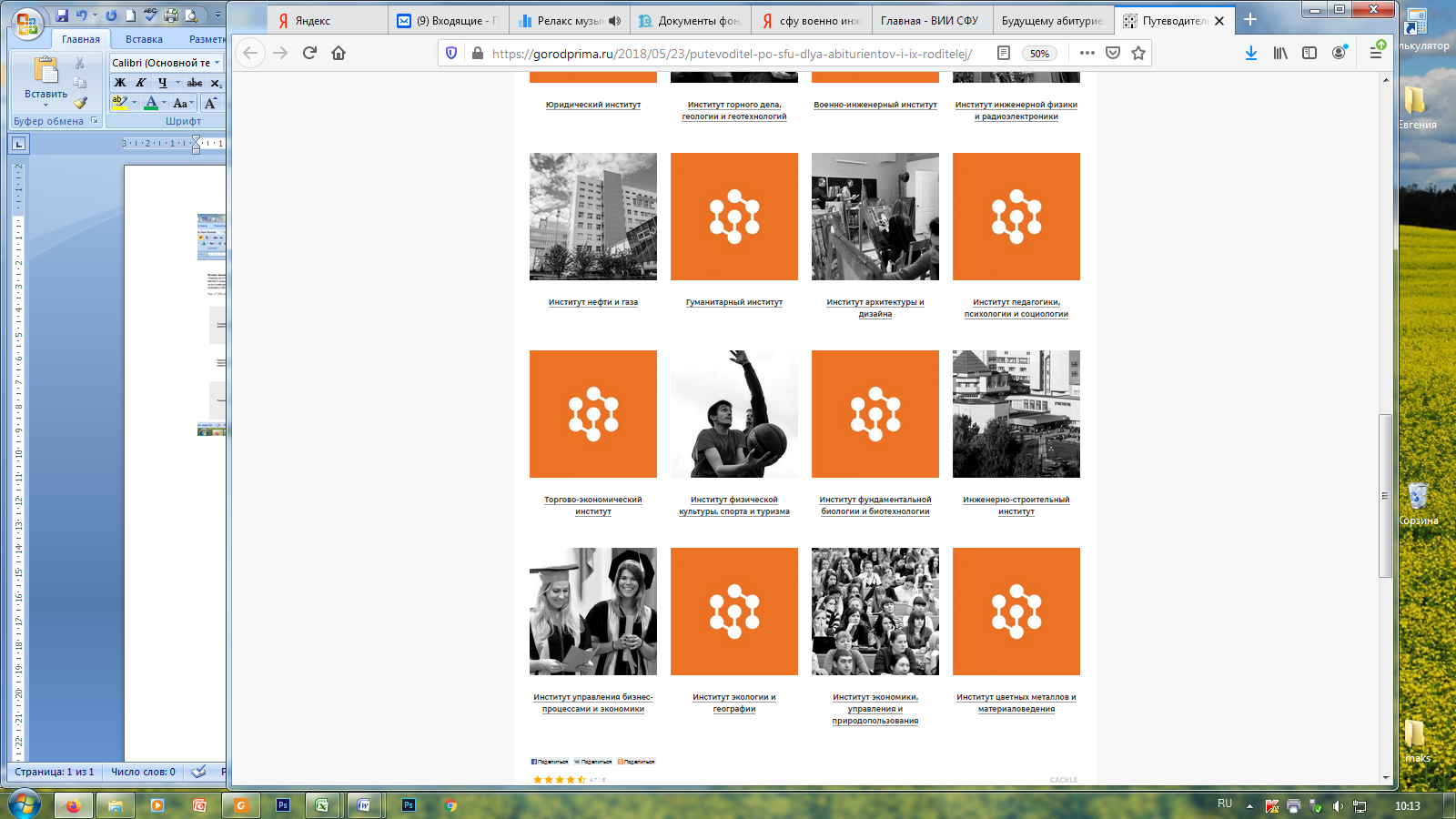 НАПРАВЛЕНИЯ ПОДГОТОВКИ ТРАНСПОРТНОГО ПРОФИЛЯ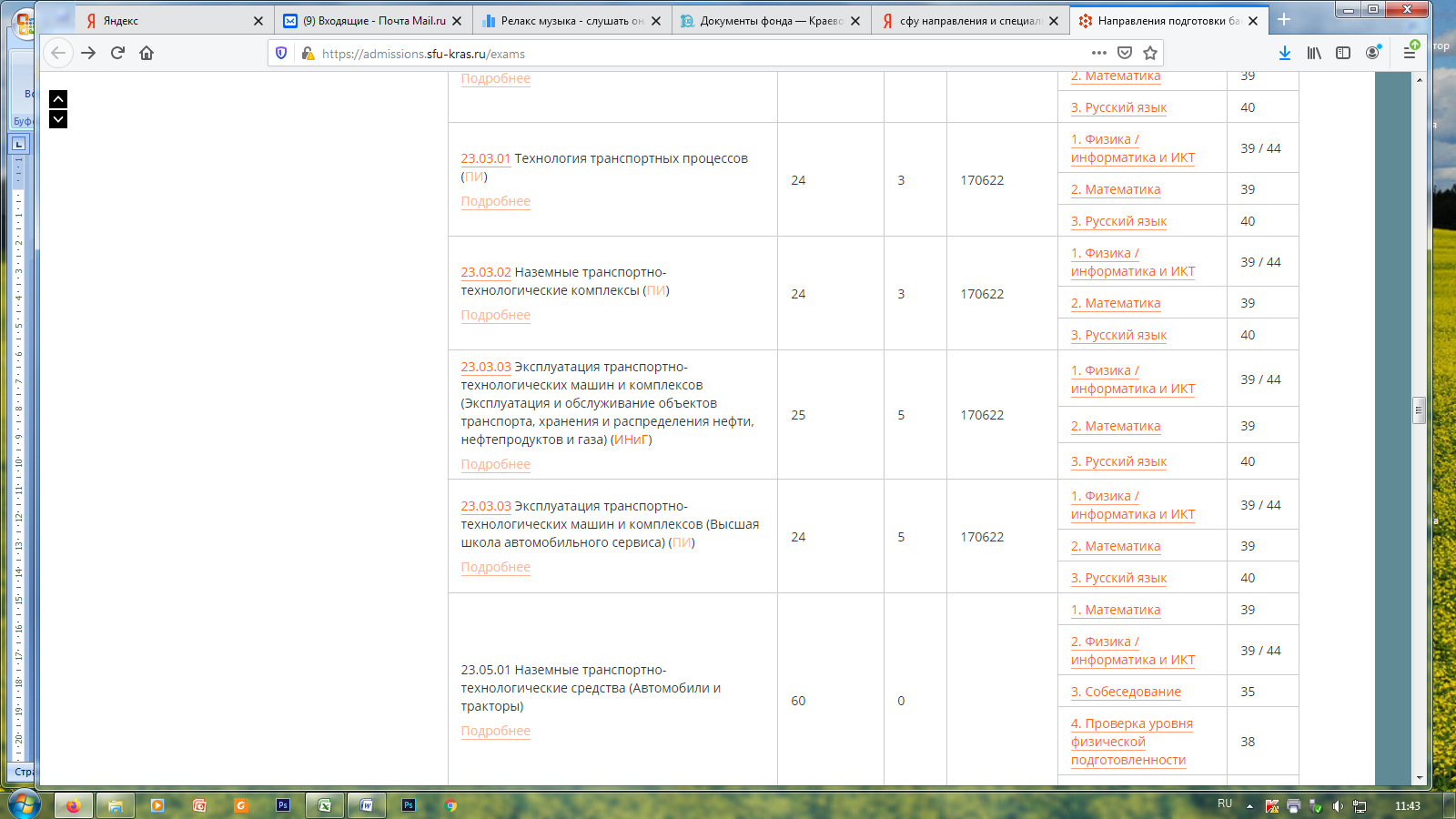 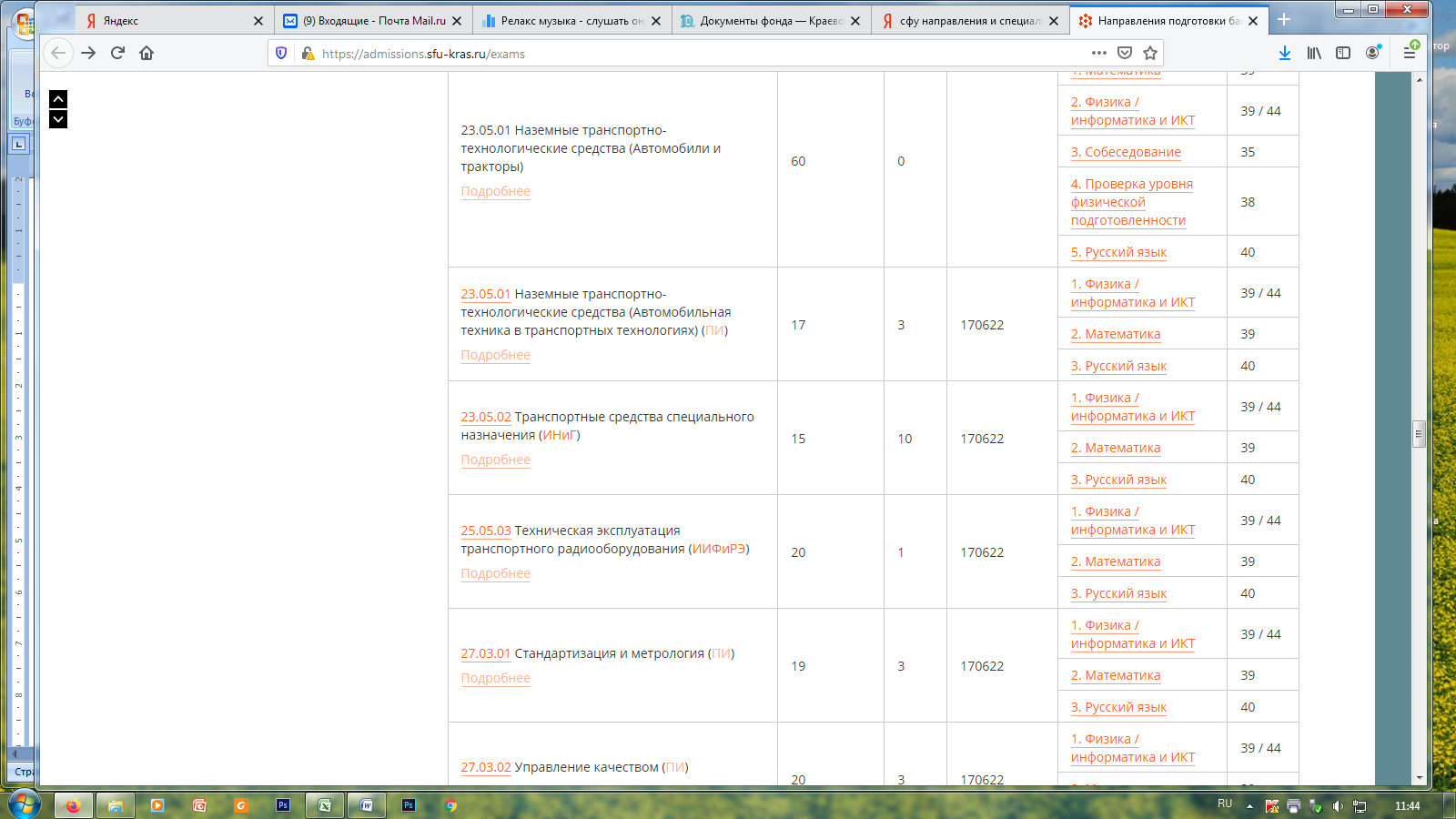 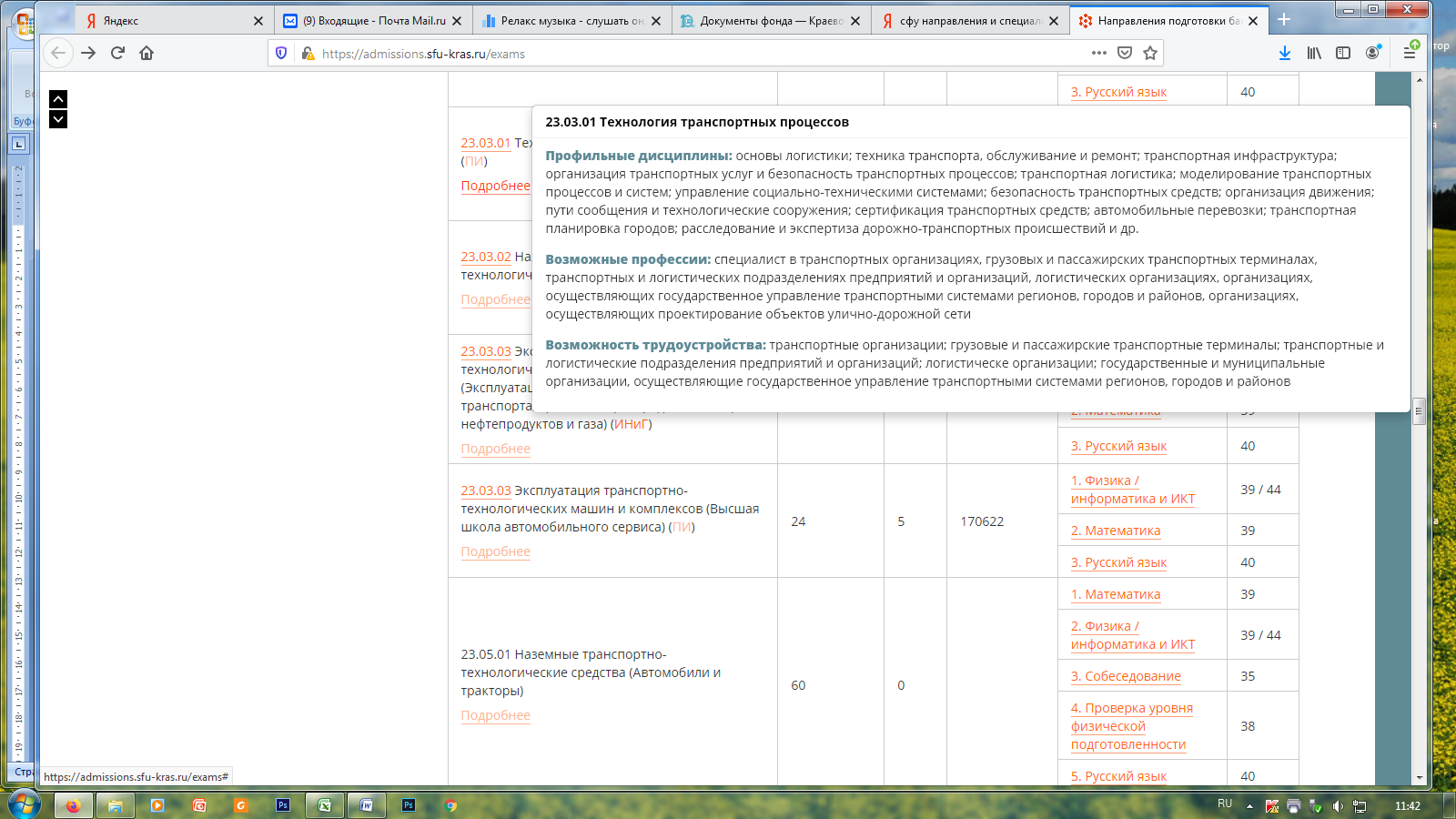 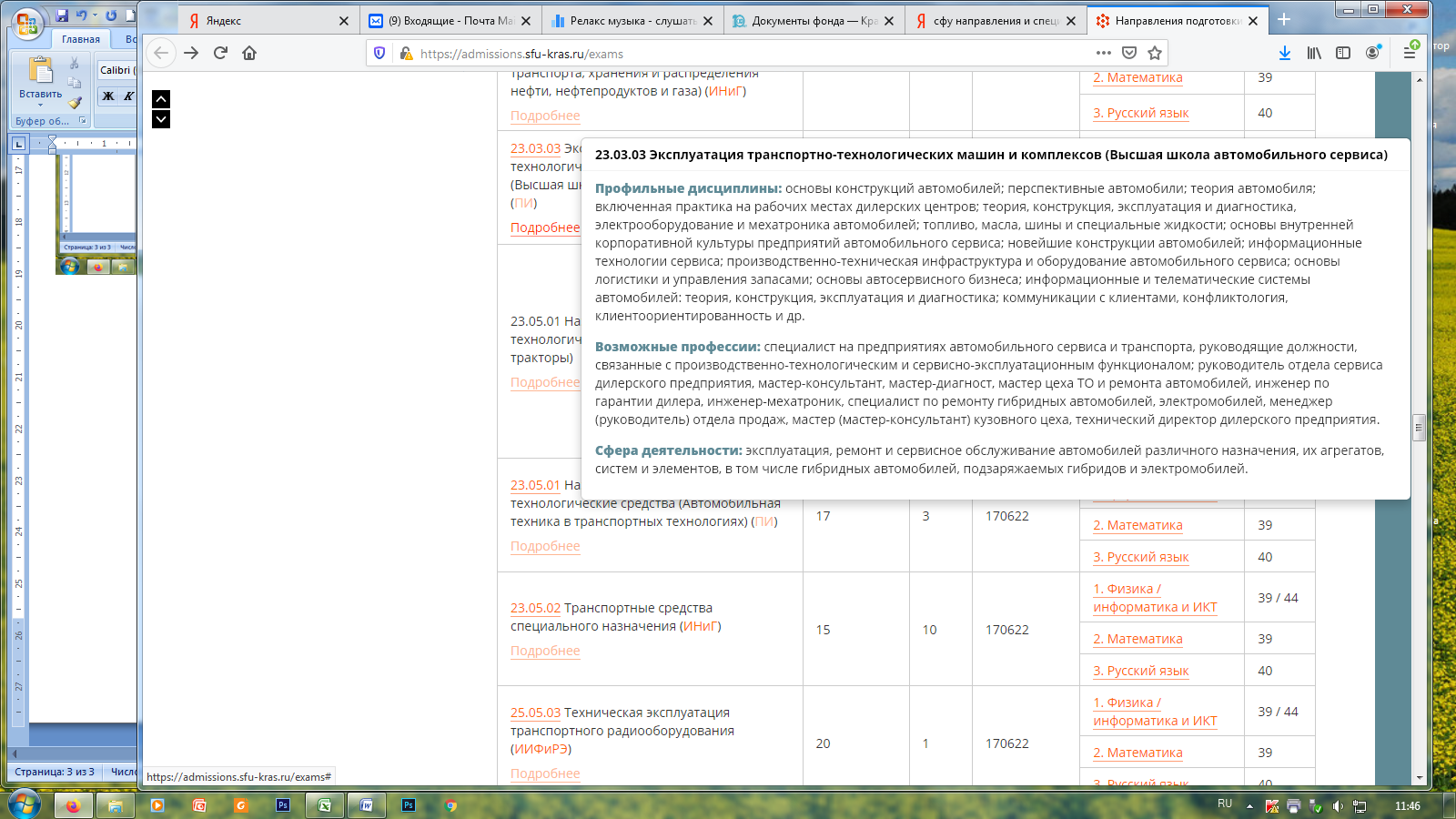 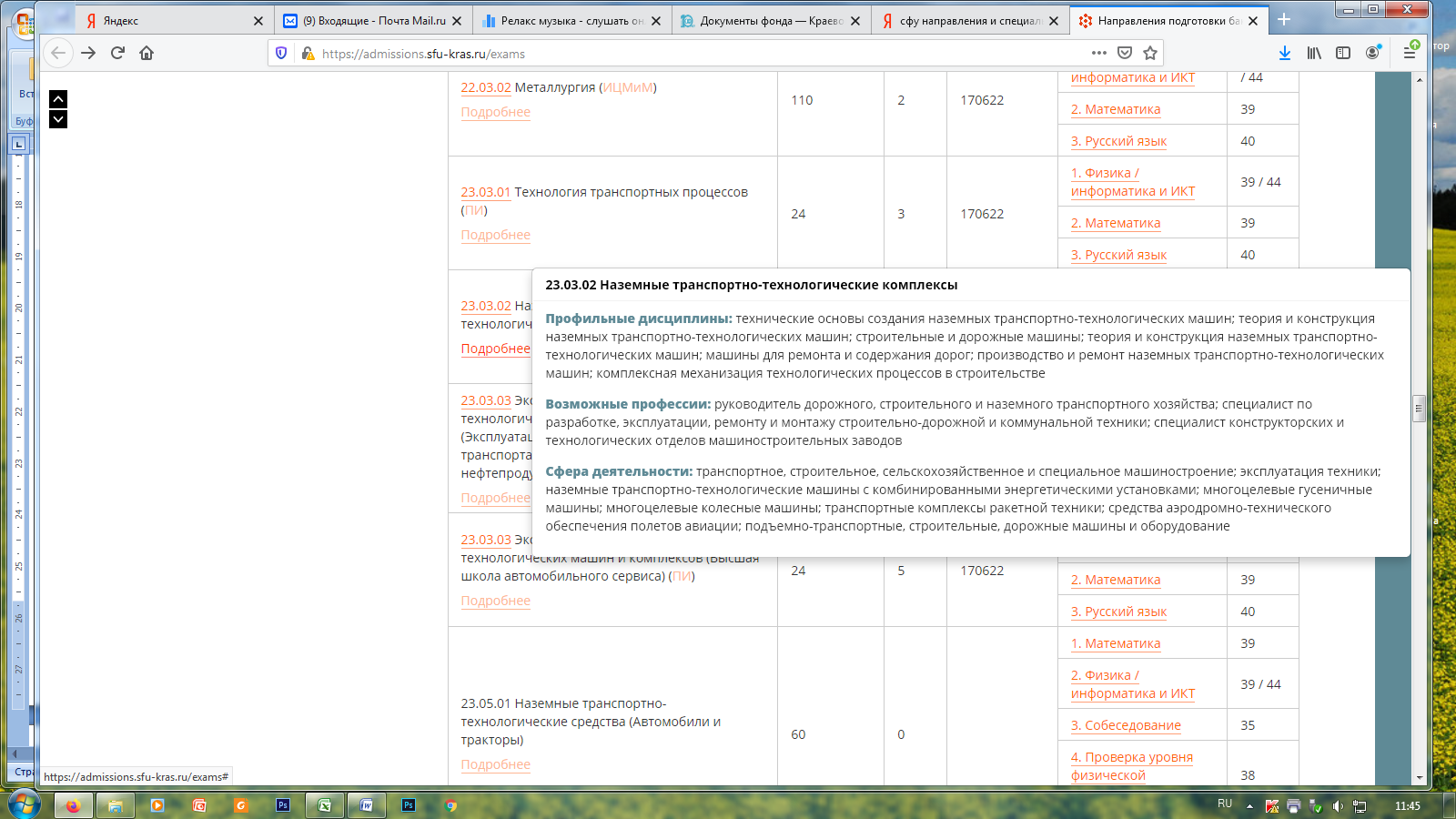 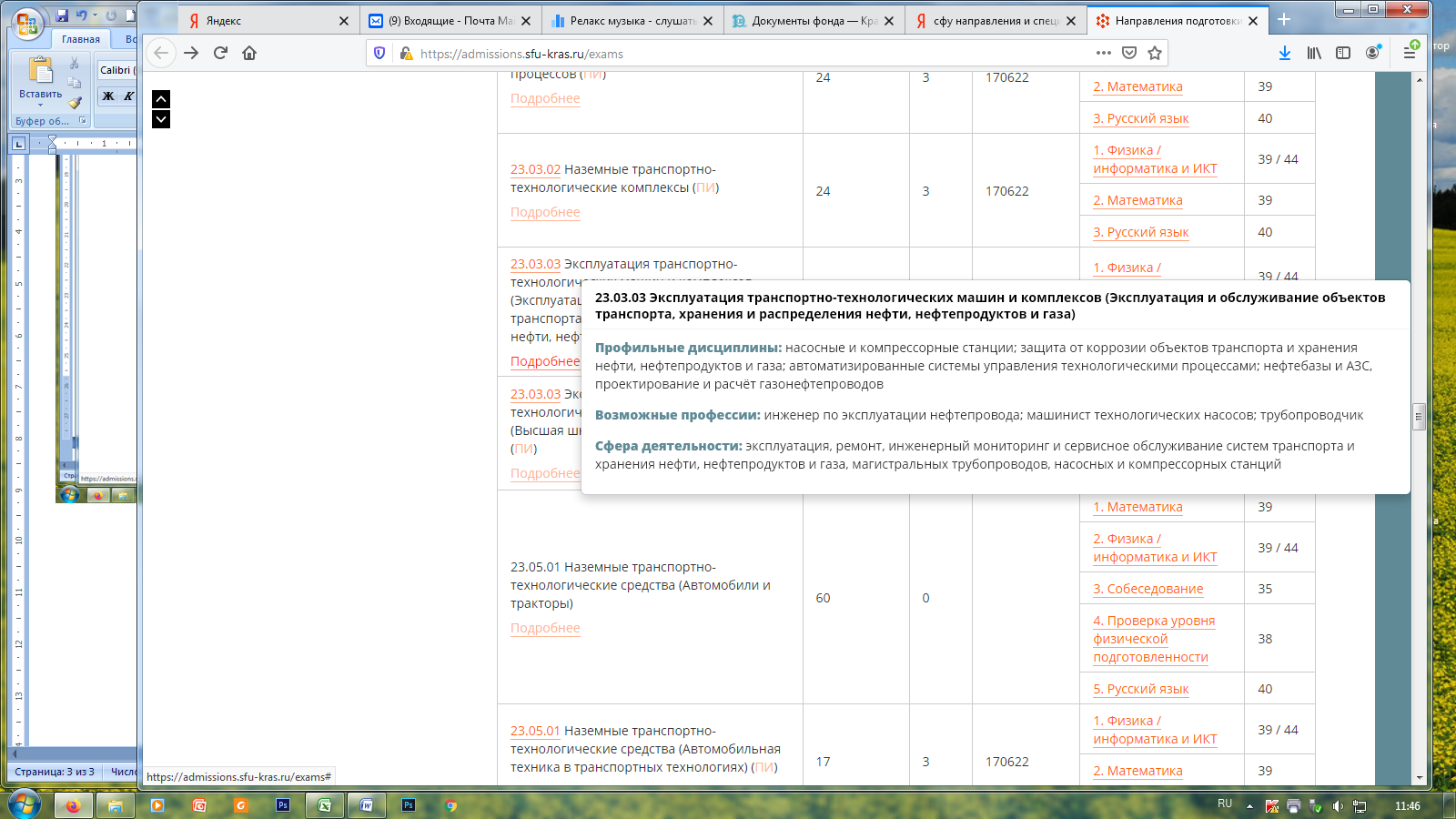 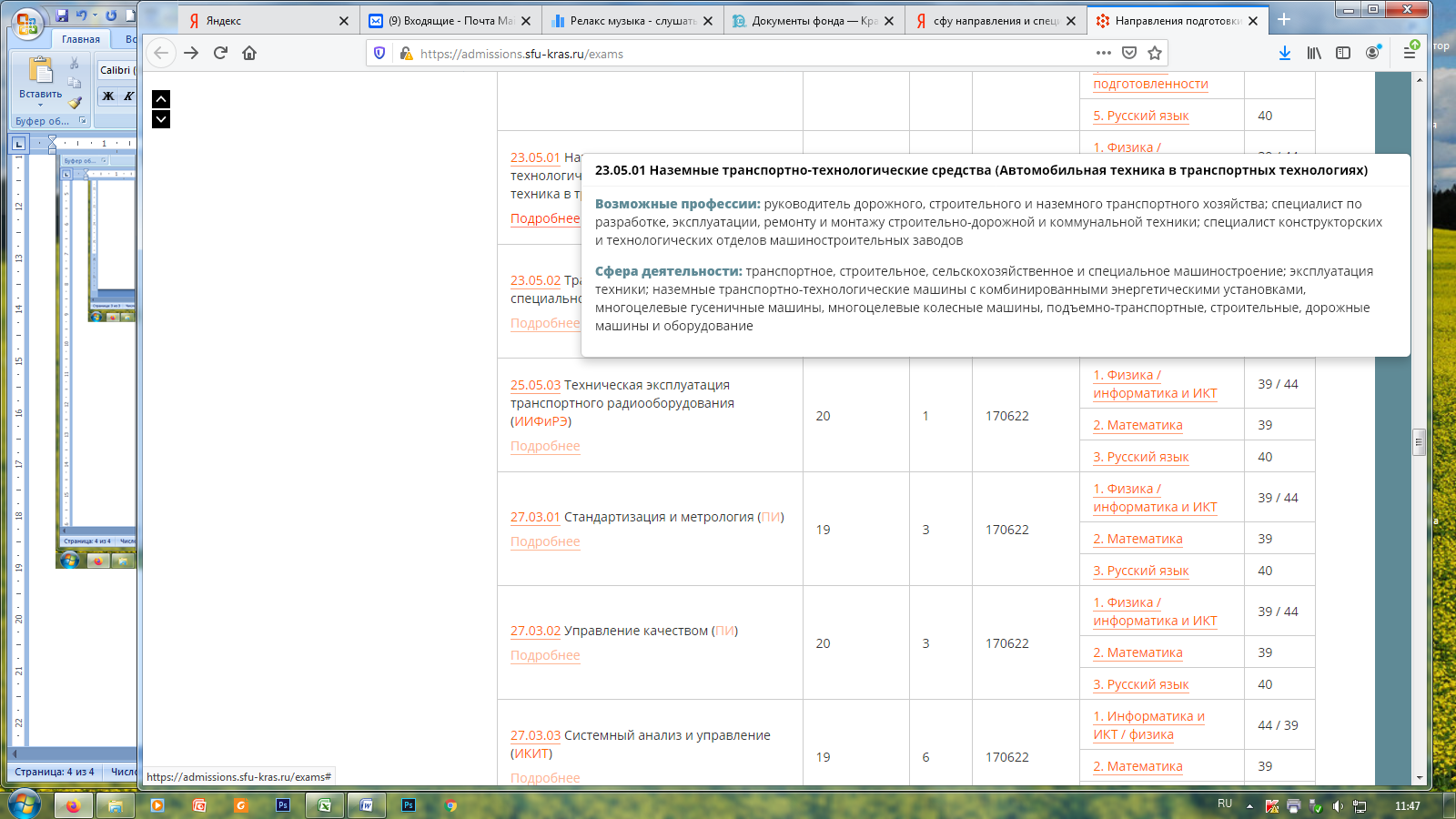 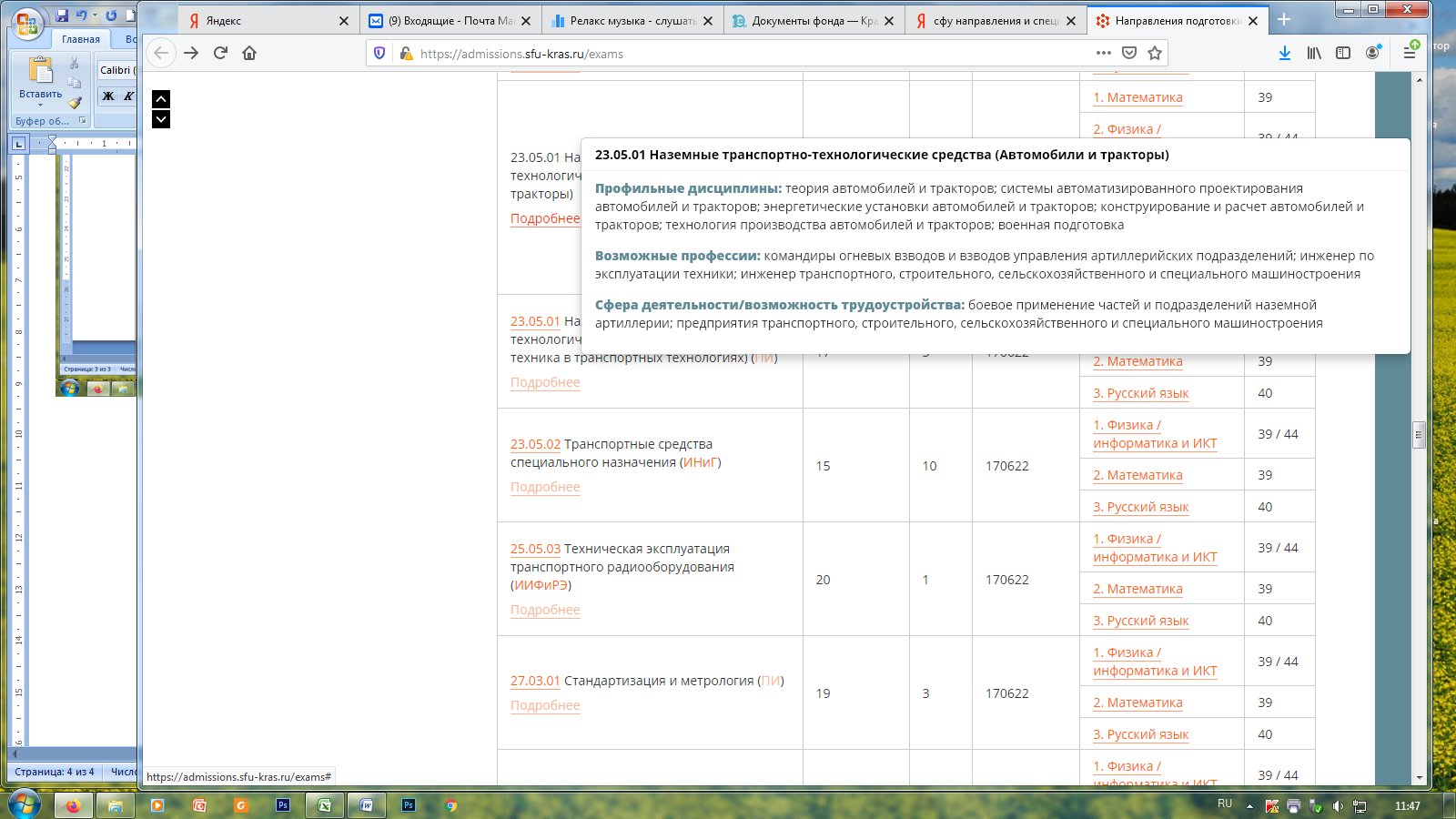 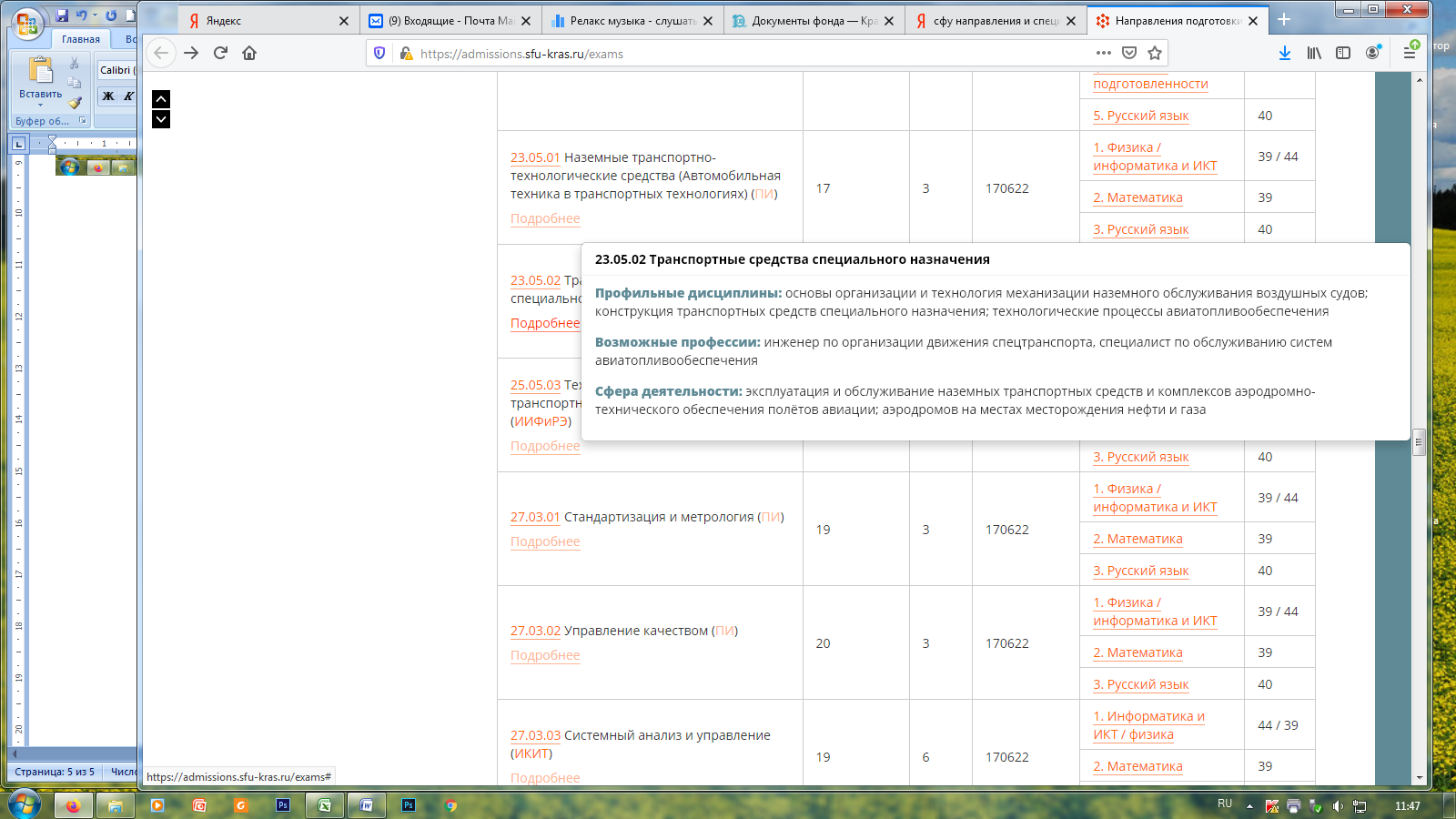 Уникальные предложения для абитуриентов СФУОбщежитие всем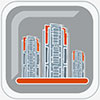 СФУ предоставляет места в общежитиях всем иногородним (и не только иногородним) студентам вне зависимости от платной или бюджетной основы обучения. И все благодаря тому, что в 2019 году кампус СФУ превратился в Деревню Всемирной зимней универсиады. К этому масштабному событию возвели современные комфортабельные общежития квартирного типа, оборудованные мебелью и бытовой техникой. Чтобы обеспечить комфортный досуг во многих общежитиях открыты комнаты отдыха, игровые комнаты для детей, спортивные залы, а также оборудованы спортивные и детские площадки на свежем воздухе. Тьюторы, работающие в вечернее время, помогут первокурсникам с заселением и адаптацией к новому студенческому миру, организуют внеучебную деятельность студентов.Сейчас в СФУ 30 общежитий для проживания 12,5 тысяч человек. Многие общежития построены после 2010 года. Стоимость проживания варьируется от 710 до 1234 рублей в зависимости от уровня степени комфортности общежития.Подробнее  http://about.sfu-kras.ru/campus/hostelsЛьготный образовательный кредит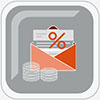 СФУ — участник программы льготных образовательных кредитов. Стартовала программа в 2019 году, когда Минобрнауки России и Сбербанк подписали соглашение о господдержке образовательного кредитования. При оформлении образовательного кредита студентам вузов предоставляется льготный период на весь срок обучения и дополнительно на 9 месяцев. А ещё последующие 15 лет устанавливаются на погашение всей суммы кредита. Получается, что, если обучение в вузе займёт 5 лет, то срок кредита составит 20 лет и 9 месяца. Погасить кредит можно без предварительного уведомления банка. Плата за досрочное погашение не взимается. Снижение стоимости обучения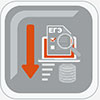 Сибирский федеральный университет ежегодно обновляет программу «скидок» на обучение для успешных студентов. Для первокурсников 2020 года СФУ пошел на беспрецедентный шаг и снизил стоимость обучения по некоторым направлениям до 50 тысяч рублей в семестр. Важное условие — снижение стоимости обучения напрямую зависит от рейтинга при поступлении. «Скидка» распространяется на всё время обучения в случае, если по итогам сессии ты не получил «удовлетворительно» или «неудовлетворительно» и не имеешь «долгов». Подробнее http://admissions.sfu-kras.ru/scholarships#costСвыше 5 тысяч бюджетных мест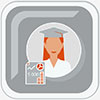 Бюджетный набор в Сибирском федеральном университете традиционно является одним из самых больших. В 2021 году на бесплатное образование смогут претендовать 4297 бакалавров и специалистов, 1375 магистров, 155 аспирантов. Это означает, что у тебя тоже есть шанс учиться бесплатно. Вот здесь ты можешь выбрать подходящую специальность, увидеть, сколько на неё выделено бюджетных и сколько платных мест, какие ЕГЭ у тебя должны быть сданы. В этой же таблице указаны минимальные баллы — это означает, что для участия в конкурсе и зачисления твои ЕГЭ должны быть точно выше. А вот по этой ссылке ты можешь узнать, что такое целевое обучение. Заказчики по договору о целевом обучении в СФУНа протяжении последних лет заказчиками по договору о целевом обучении в СФУ выступали такие организации и предприятия, как: АО «Информационные спутниковые системы» имени академика М.Ф. Решетнёва»; АО «Научно-производственное предприятие «Радиосвязь»; АО «Красноярский машиностроительный завод»; АО «Краевая дорожно-эксплуатационная организация»; АО «Сибирский институт проектирования предприятий машиностроения»; АО «Улан-Удэнский авиационный завод»; ПАО «МРСК Сибири»; ОАО «Российские железные дороги»; АО «Красноярскнефтепродукт»; АО «Красноярсккрайгаз»; АО «Региональное управление строительства»; Красноярский краевой фонд жилищного строительства; Красноярское пассажирское автотранспортное предприятие № 5; МП г. Красноярска «Специализированное автотранспортное предприятие»; ПАО «Федеральная сетевая компания Единой энергетической системы»; КГБУК «Красноярский краевой краеведческий музей»; КГКУ «Центр информационных технологий Красноярского края»; МП г. Красноярска «Издательский центр «Городские новости»; ФГБУ «Государственный природный заповедник «Столбы»; ФГБУ «Национальный парк «Шушенский бор»; ФГБУ «Государственный природный биосферный заповедник «Саяно-Шушенский».Компенсация проезда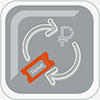 Если ты живёшь не в Красноярске, но стал нашим студентом, ты приедешь в столицу нашего края, чтобы приступить к учёбе с 1 сентября. Мы готовы компенсировать тебе стоимость проезда! Компенсация осуществляется посредством предоставления материальной помощи в заявительном порядке и при предъявлении проездного документа иногородними первокурсниками (бакалавриат и специалитет).Повышенные стипендии 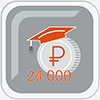 В СФУ действует собственная Программа поддержки талантливых абитуриентов. Ты можешь претендовать на повышенную стипендию уже на первом курсе обучения, если: являешься победителем (призёром) всероссийских олимпиад или «стобалльником», окончил физико-математическую школу СФУ;имеешь высокие баллы при зачислении.И обязательно обрати внимание на эту ссылку. Тут можно узнать, как повысить свой рейтинг, получив до 10 баллов дополнительно к экзаменам. Рассрочка оплаты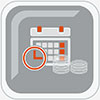 В непростой ситуации противодействия распространению новой коронавирусной инфекции, университет готов предоставить рассрочку при оплате обучения. Для зачисления необходимо внести всего 40 % от стоимости обучения за семестр. Подробнее   http://admissions.sfu-kras.ru/scholarships#costПо вопросам поступления в Политехнический институт СФУ:Центральная приемная комиссияКонтактные телефоны: +7 (391) 206-20-04, +7 800 500-73-63
E-mail: zayavlenie@sfu-kras.ruОтветственный за приём по программам бакалавриата и специалитета ПИ СФУ - Гаврилова Оксана АлексеевнаКонтактный телефон: +7 (391) 291-27-75
E-mail: oagavrilova@sfu-kras.ruАдрес: 660074, г. Красноярск, ул. Киренского, д. 26, ауд. Г23-02
Телефон дирекции: +7 (391) 291-20-50
E-mail: pi@sfu-kras.ru